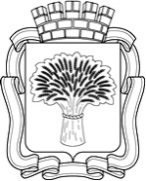 Российская ФедерацияАдминистрация города КанскаУправление строительства и жилищно-коммунального хозяйства администрации города КанскаР А С П О Р Я Ж Е Н И Е №  «16» апреля 2020                                                                                                    г. КанскОб исключении плановой выездной проверки юридического лица из ежегодного плана проведения проверок юридических лиц и индивидуальных предпринимателейв 2020 г.В связи с распространением новой коронавирусной инфекции, которая является обстоятельством непреодолимой силы в соответствии с пп. а п. 7 Правил подготовки органами государственного контроля (надзора) и органами муниципального контроля ежегодных планов проведения плановых проверок юридических лиц и индивидуальных предпринимателей, утвержденных постановлением Правительства российской Федерации от 30.06.2010 № 489, руководствуясь поручением Председателя Правительства Российской Федерации от 18.03.2020 № ММ-П36-1945 и Указом Губернатора Красноярского края от 24.03.2020 № 66-уг «О мерах по приостановлению назначения и проведения проверок, в отношении которых применяются положения федерального закона от 26.12.2008 № 294-ФЗ «О защите прав юридических лиц и индивидуальных предпринимателей при осуществлении государственного контроля (надзора) и муниципального контроля» на территории Красноярского края:Исключить на основании пп. а п. 7 вышеуказанных Правил из ежегодного плана проведения плановых проверок юридических лиц и индивидуальных предпринимателей на 2020 г. утвержденного приказом Управлением строительства и жилищно-коммунального хозяйства администрации  города Канска от 20.08.2019 плановую выездную и документальную проверку в отношении юридического лица – Товарищество собственников жилья "Текстильщик" ОГРН 1052450003275, ИНН 2450009409,. (учетный № КНМ в ФГИС «ЕРП» – 242003324566, № плана КНМ в ФГИС «ЕРП» – 2020009310).Контроль за выполнением настоящего распоряжения оставляю за собой.Руководитель УС и ЖКХ администрации г. Канска                    	                                 М.В. Боборик                                        